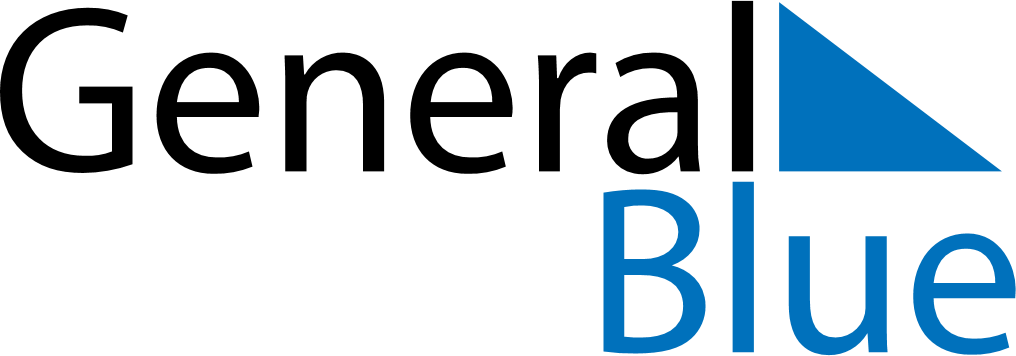 June 2019June 2019June 2019June 2019BeninBeninBeninSundayMondayTuesdayWednesdayThursdayFridayFridaySaturday123456778End of Ramadan (Eid al-Fitr)910111213141415PentecostWhit Monday1617181920212122232425262728282930